 全空連第５５７号 　　　　　　　　　　　　　　　　　　　　　　　　 　令和５年３月１３日都道府県空手道連盟理事長　　   殿　競技団体空手道連盟理事(委員)長 殿　協力団体空手道連盟理事長　 　  殿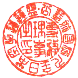 公益財団法人　全日本空手道連盟　　　　　　　　　　　　　　　　　　　　　　 専務理事 　 　里　見　和　洋　　　　　令和５年度公益財団法人日本スポーツ協会公認コーチ３養成講習会受講希望者の推薦について(依頼)平素より当連盟の諸事業に多大なるご協力を賜り厚くお礼申し上げます。　さて、本年度も標記講習会を実施することとなり、貴団体において今後も強化スタッフ等として継続して活動できる指導者をご推薦くださるようお願い申し上げます。なお、受講希望者として公益財団法人日本スポーツ協会へ推薦するには、公益財団法人日本スポーツ協会の指導者養成講習会の目的及び当連盟の資格基準に基づいて、貴団体から提出された「推薦書」を本連盟が厳正に審査し推薦いたします。また、当連盟では、「推薦書」と「全空連・JSPO会員証」の提出と、インターネットサービスによる申込の双方を義務付けております。ご担当者様に於かれましては、受講希望推薦者へインターネットによる申込の案内も合わせて行っていただきますようお願い申し上げます。注1）受講希望者から全空連のみへの直接の申込は受付けておりません。以下、「１．申込までの流れ」をご確認いただき、必ずご所属の団体を通じてお申込みください。　記１．申込までの流れ　①公認コーチ３・４注2)養成講習会受講希望者推薦案内送付全空連　　　　都道府県連盟・競技団体・協力団体　②公認コーチ３・４注2)養成講習会受講希望者への案内　　　都道府県連盟・競技団体・協力団体　　　　受講希望者　③受講希望者全空連・JSPO会員証(写)貼付書提出　　　受講希望者　　　　都道府県連盟・競技団体・協力団体　④受講希望者推薦書及び全空連・JSPO会員証(写)貼付書の提出(提出期限：３月２７日)　　　都道府県連盟・競技団体・協力団体　　　　　全空連　⑤受講希望推薦者へインターネットサービスでの申込案内　　　都道府県連盟・競技団体・協力団体　　　　　受講希望推薦者　※インターネットからの申込みに必要な認証コード「2023coach3」⑥インターネットサービスでの申込（申込期限：３月２７日）　　受講希望推薦者　　　　 JSPO⑦インターネットサービスでの申込確認・報告　　全空連　　　　　都道府県連盟・競技団体・協力団体注2）令和5年度のコーチ4養成講習会は行いません。令和6年度は開催します。２．提出書類（１）受講希望者推薦書（２）全空連・JSPO会員証(写)貼付書★コーチ３の役割　　　　・ブロック～全国大会レベルのプレーヤー・チームに対して競技力向上を目的としたコーチングを行う        ・トップリーグ、実業団のコーチングアシスタント(指導補助員)　　　裏面に続く３. 受講資格　以下①～③の基準を全て満たし、かつ④～⑤のいずれかを満たすもの　　①公認４段以上　　②満２８歳以上　＊年齢は受講年度の４月１日現在の満年齢をいう。　　③空手道歴１２年以上（満１５歳より数える）　　④空手道コーチ２として指導実績があり都道府県空手道連盟が推薦し、全日本空手道連盟が認めた者。※２０２２年度コーチ２養成講習会修了者の申込みは不可とする。　　⑤資格保有者ではないが国際的レベルの競技者として、また国際的レベルの競技会にコーチ・監督として帯同の経験があり指導者資質があると都道府県空手道連盟が推薦し、全日本空手道連盟が認めた者。※協力団体主催の国際大会は対象外とする。４．提出書類の期限：令和５年　３月２７日（月）必着　　（府連にはメールで3/24までに必着）インターネット申込の期限：令和５年　３月２７日（月）１７：００まで　　★推薦団体は受講推薦者にインターネットサービスによる申込方法の案内を行ってください。その際、申込に必要な認証コード「2023coach3」を必ずお伝えください。　　★書類提出とインターネット申込双方の手続きが必要となります。どち　らか一方のみでは受講を受付できませんのでご注意ください。★一昨年度より受講者本人がインターネットサービス「指導者マイページ」からお申込みができる者と受講基準が追加になっております。５．別　　紙（１）令和５年度公益財団法人日本スポーツ協会公認コーチ３養成講習会「受講希望者推薦書」（全空連・JSPO会員証（写）貼付書）６．専門科目講習会開催期日・場所（予定）（前期）令和5年10月20日(金)～10月22日(日)  ２泊３日：日本空手道会館（後期）令和6年 1月12日(金)～ 1月14日(日)  ２泊３日：日本空手道会館７．注意事項（１）全空連の会員登録未登録者及び失効者は、受講期間中に会員登録することを条件に受講を認める。　本件担当：指導普及課　石田　航 ＴＥＬ：０３－５５３４－１９５１　  ＦＡＸ：０３－５５３４－１９５２